		Consent Form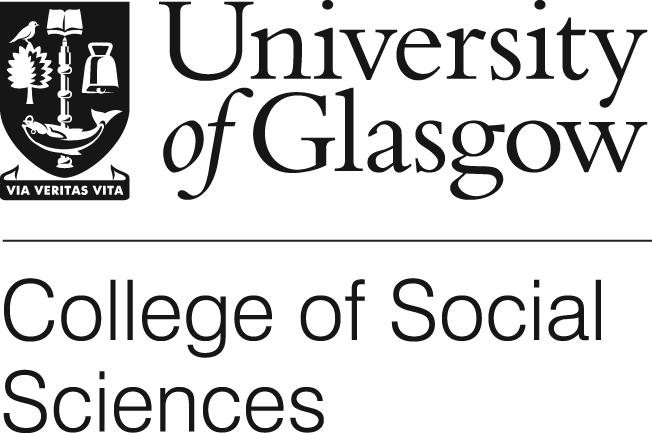 Title of Project:    International transfer and translation of end of life care interventions: the case of the Liverpool Care Pathway for the Dying PatientName of Researcher:   Hamilton Inbadas, Shahaduz Zaman, Alexander Whitelaw, David ClarkI confirm that I have read and understood the Participant Information Sheet for the above study and have had the opportunity to ask questions.I understand that my participation is voluntary and that I am free to withdraw at any time, without giving any reason.I consent / do not consent (delete as applicable) to interviews being audio-recorded. I consent / do not consent to reveal my identity in any publication arising from this research.I consent / do not consent to anonymise my role or substitute with a cognate roleThe material will be treated as confidential and kept in secure storage at all times.The material will be retained in secure storage for use in future academic researchThe material may be used in future publications, both print and online.I agree to waive my copyright to any data collected as part of this project.Reports and publications resulting from this study will be available to interviewees on request.I agree to take part in this research study			I do not agree to take part in this research study		Name of Participant …………………………………………	Signature   …………………………………………………….Date ……………………………………Name of Researcher …………………………………………………	Signature   …………………………………………………….Date ……………………………………End of consent form ……………………………………………………………………………………………………………………………………………